学生返校报到注册方案依据学校相关规定，初等教育学院2017级学生5月19日返校报到。报到期间消毒及测温事项已做了专项方案，并进行了演练培训。现将学生注册报到事项通知如下：成立小组学院成立报到注册小组组  长：张永明  田广副组长：鹿凤琴  张来成成  员：白莉 赵静 陈维举  颉静 王国花 安永进 张芳 鲁国芳  刘媛媛  乔桂香  武慧琴 周恩成 赵国强 梁小明  报到注册地点初等教育学院在陇南师专南校区、校本部学生公寓楼前设立报到注册点，报到注册流程如下：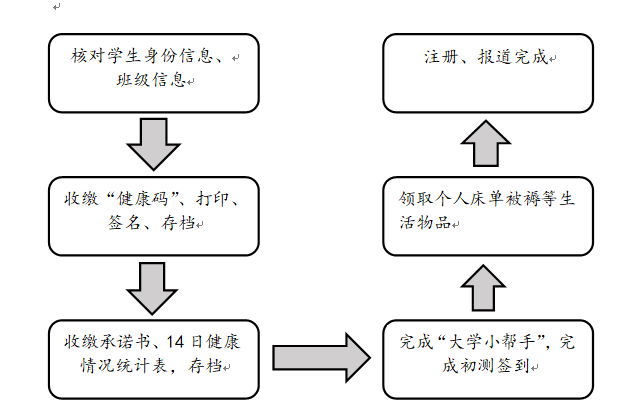 